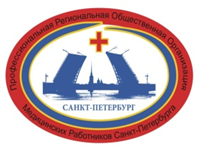 Профессиональная Региональная Общественная Организация  «Медицинских Работников Санкт- Петербурга»                            197196, Санкт-Петербург, ул. Большая Пушкарская д.35. пом 405.                                                   +79214175100,  +79522084797,                                            е-mail:  asm-piter@mail.ru  Сайт: amspiter.ru                  ПРОО «МРСП» объявляет о проведении конкурса            «Незабываемый образ главной медицинской сестры»                                           ПОЛОЖЕНИЕ                                      о Конкурсе красоты 	Конкурс красоты (далее - Конкурс) проводится независимыми профессиональными консультантами по красоте Компании «Мэри Кэй» (далее – организаторы конкурса) при поддержке Профессиональной Региональной Общественной Организации Медицинских Работников Санкт-Петербурга (далее ПРОО «МРСП») в целях повышения престижа и имиджа профессии сестринского персонала в системе здравоохранения и среди населения, в номинации -  «Незабываемый образ главной медицинской сестры».1. Общие положенияНастоящий Конкурс является городским конкурсом красоты среди главных медсестер - членов ПРОО «МРСП». 1.1. Конкурс приурочен к «Юбилейной конференции», которая состоится 22 мая 2020 года.1.2. Конкурс проводится в период с 01 февраля 2020 года по 30 апреля 2020 года.     1.3. В конкурсе могут принимать участие медицинские работники (главные медицинские сестры), являющиеся членами ПРОО «МРСП» (далее – претенденты).1.4. Участие в Конкурсе является бесплатным.1.5. Информационная поддержка конкурса обеспечивается ПРОО «МРСП».2. Условия проведения конкурса2.1. Для участия в Конкурсе ответственные лица, назначенные ПРОО «МРСП» в срок до 31 января 2020 г. направляют заявку, по форме согласно приложению к настоящему Положению, в адрес организаторов Конкурса по электронной почте: inna_marykay@bk.ru.2.2. Организаторы конкурса проводят профессиональный макияж и фотосъемку претендентов (по предварительной записи) в офисе по адресу: Санкт-Петербург, ул. Парадная, д.5 или по адресу претендентов Конкурса (если претендентов от 3-х человек).2.3. Фотографии претендентов направляются Членам жюри для голосования: представителям организаторов Конкурса и на сайт ПРОО «МРСП», http://amspiter.ru . По результатам рассмотрения фотографий претендентов, определяются победители, путем общего голосования и подсчета голосов по каждому претенденту.3. Финансирование конкурсаФинансирование Конкурса по проведению подготовительных мероприятий конкурса (макияж, фотосъемка) осуществляется за счет средств Организаторов конкурса.4. Подведение итогов конкурса4.1. На основании решения жюри Конкурса определяется три победителя.4.2. Награждение победителей осуществляется за счет средств Организаторов конкурса. Фотографии победительниц и участниц конкурса публикуются в электронном буклете.                               Приложение                        к Положению о Конкурсе красоты_____________________________________                   наименование учрежденияОтветственный специалист Учреждения                      _______________________         _________________________                                                                подпись                                      расшифровка подписиКонтактный телефон ______________________Электронная почта   _______________________                                                                                           Приложение                                            ЗАЯВКАЗаявка от_________________________________________________________ФИО участника конкурса______________________________________Место работы и должность _____________________________________Контактный телефон, E-mail___________________________________Опись вложенных файлов количество фотографий.Наличие информированного согласия фотографируемого гражданина.№ п/пФИО Претендента, номер членского билетаКонтактная информация(телефон, адрес учреждения)ФИО руководителя1.